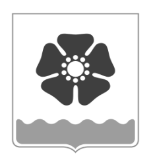 Городской Совет депутатовмуниципального образования «Северодвинск» (Совет депутатов Северодвинска)шестого созываРЕШЕНИЕО внесении изменений в Приложение                        к решению Совета депутатовСеверодвинска «О Прогнозном плане приватизации муниципального имущества на 2022–2024 годы»В соответствии с разделом 3 Положения о порядке и условиях приватизации муниципального имущества, утвержденного решением Муниципального Совета Северодвинска от 24.04.2003 № 41, Совет депутатов Северодвинскарешил:1. Внести в Приложение к решению Совета депутатов Северодвинска от 16.09.2021        № 361 (в редакции от 16.06.2022) «О Прогнозном плане приватизации муниципального имущества на 2022–2024 годы» следующие изменения:1.1. В таблице подпункта 1.1 пункта 1 раздела I подпункт 5 исключить.1.2. Пункт 2 раздела I изложить в следующей редакции:       «2. Прогноз объемов поступлений в местный бюджет:Исходя из оценки прогнозируемой стоимости объектов, предлагаемых к приватизации в 2022 году, ожидается поступление доходов от приватизации имущества в местный бюджет в сумме 96 335,5 тыс. рублей, в том числе:1) способами приватизации, предусмотренными Федеральным законом от 21.12.2001 № 178-ФЗ, – в сумме 55 223,2 тыс. рублей;2) способом приватизации, предусмотренным Федеральным законом от 22.07.2008       № 159-ФЗ, в порядке реализации субъектами малого и среднего предпринимательства преимущественного права на приобретение арендуемого муниципального имущества –               в сумме 41 112,3 тыс. рублей.Планируемые поступления в 2022 году от продажи земельных участков, расположенных под приватизируемыми объектами недвижимого муниципального имущества, составят примерно 29 676,6 тыс. рублей, в 2023 году – в сумме 1 622,4 тыс. рублей.Планируемые поступления в 2022 году от продажи акций акционерных обществ могут составить 6 550,0 тыс. рублей.Объем поступлений от приватизации муниципального имущества в 2023 году прогнозируется в сумме 42 753,7 тыс. рублей и в 2024 году – в сумме 36 425,2 тыс. рублей.Прогноз доходов от продажи муниципального имущества может быть скорректирован в случае внесения изменений и дополнений в сфере приватизации в законодательство Российской Федерации, а также в муниципальные правовые акты Северодвинска.».1.3. Пункт 1 раздела II изложить в следующей редакции:            «1. Объекты недвижимого имущества:».2. Настоящее решение вступает в силу после его официального опубликования.3. Опубликовать (обнародовать) настоящее решение в бюллетене нормативно-правовых актов муниципального образования «Северодвинск» «Вполне официально», разместить в сетевом издании «Вполне официально» (вполне-официально.рф)                                   и на официальных интернет-сайтах Совета депутатов Северодвинска и Администрации Северодвинска.	4. Возложить контроль за исполнением настоящего решения на комитет                               по муниципальной собственности, землепользованию и предпринимательству Совета депутатов Северодвинска.от08.09.2022№  446№п/пНаименование объектаМесто нахождения объекта,кадастровый(или условный) номерПлощадь,кв. мКраткая характеристика объекта(назначение)Предполагаемые сроки приватизации1Нежилое встроенное помещениег. Северодвинск,проспект Морской,дом 35, реестровый номер 6143/185,9Нежилое встроенное помещение расположено на 1-м этаже 9-этажного кирпичного дома 1974 года постройки1 квартал2022 года –4 квартал2024 года2Нежилое помещениег. Северодвинск,улица Героев Североморцев, дом 10, кадастровый (или условный) номер 29-29-06/015/2009-470113,1Нежилое помещение расположено на 1-м этаже 9-этажного кирпичного дома 1984 года постройки1 квартал2022 года –4 квартал2024 года3Нежилое помещениег. Северодвинск,проезд Машиностроителей, дом 24, кадастровый (или условный) номер 29-29-06/0025/2009-20097,5Нежилое помещение расположено на 1-м этаже 4-этажного кирпичного дома 1970 года постройки1 квартал2022 года –4 квартал2024 года4Нежилое помещениег. Северодвинск,улица Ломоносова,дом 104, кадастровый (или условный) номер 29-29-06/027/2009-290105,8Нежилое помещение расположено на антресольном этаже9-11-этажного кирпичного дома 1978 года постройки1 квартал2022 года –4 квартал2024 года5Нежилое помещениег. Северодвинск, улица Героев Североморцев, дом 10, кадастровый (или условный) номер 29-29-06/015/2009-471178,1Нежилое помещение расположено на 1-м этаже 9-этажного кирпичного дома 1984 года постройки1 квартал2022 года –4 квартал2024 года6Отдельно стоящее нежилое зданиег. Северодвинск,улица Ломоносова,дом 47В, кадастровый (или условный) номер 29:28:000000:0000:0779/0128,4Отдельно стоящее нежилое здание, бетонное, одноэтажное 1955 года постройки, расположенное на земельном участке площадью 92 кв. м1 квартал2022 года –4 квартал2024 года7Нежилое помещение г. Северодвинск,проспект Бутомы,дом 2, кадастровый (или условный) номер29-29-06/030/2012-339267,4Нежилое помещение расположенона 1-м и 2-м этажах 9-10-этажного кирпичного дома 1983 года постройки1 квартал2022 года –4 квартал2024 года8Нежилое помещениег. Северодвинск,улица Комсомольская,дом 6А, кадастровый (или условный) номер 29-29-06/029/2011-075220,1Нежилое помещение расположено на 1-м этаже 5-этажного кирпичного дома 1994 года постройки1 квартал2022 года –4 квартал2024 года9Комплекс зданийсело Нёнокса, улица Первомайская, дом 38, в том числе: - нежилое здание,
кадастровый (условный) номер 29:28:000000:793;- нежилое здание,
кадастровый (условный) номер 29:28:207004:544383,689,2Комплекс нежилых зданий, расположенных на земельном участке площадью 2 266,0 кв. м, в том числе:- нежилое здание, деревянное, одноэтажное 1969 года постройки;- нежилое здание, деревянное, двухэтажное 1969 года постройки1 квартал2022 года –4 квартал2024 года10Нежилое встроенное помещениег. Северодвинск, улица Дзержинского,дом 4,кадастровый (или условный) номер 29-29-06/043/2007-001171,8Нежилое встроенное помещение расположено на 1-м этаже 5-этажного кирпичного дома 1967 года постройки1 квартал2022 года –4 квартал2024 года11Нежилое зданиег. Северодвинск,улица Корабельная, дом 3, строение 1,кадастровый номер 29:28:112202:34113,2Нежилое 1-этажное кирпичное здание 1991 года постройки.Объект приватизации находится на земельном участке площадью 245 кв. м 1 квартал2022 года –4 квартал2024 года12Нежилое зданиег. Северодвинск,улица Железнодорожная, дом 13, строение 1,кадастровый номер 29:28:107059:136031,3Нежилое 1-этажное кирпичное здание, год постройки неизвестен.Объект приватизации находится на земельном участке площадью примерно 78 кв. м 1 квартал2022 года –4 квартал2024 года13Нежилое зданиег. Северодвинск,в районе дома 23Впо улице Железнодорожной,кадастровый номер 29:28:107056:185767,5Нежилое 1-этажное кирпичное здание, год постройки неизвестен.Объект приватизации находится на земельном участке площадью примерно 600 кв. м1 квартал2022 года –4 квартал2024 года14Нежилое помещениег. Северодвинск,проспект Труда,
дом 60, кадастровый номер 29:28:104154:12421 114,6Нежилое помещение расположено в подвале,на 1-м и 2-м этажах9-этажного кирпичного дома 1991 года постройки1 квартал2022 года –4 квартал2024 года15Нежилое помещениег. Северодвинск,улица Героев Североморцев,
дом 10, кадастровый номер 29:28:104167:183714,9Нежилое помещение расположено на 4-м этаже 9-этажного кирпичного дома 1984 года постройки1 квартал2022 года –4 квартал2024 года16Нежилое помещениег. Северодвинск,улица Героев Североморцев,
дом 10, кадастровый номер 29:28:104167:183814,5Нежилое помещение расположено на 1-м этаже 9-этажного кирпичного дома 1984 года постройки1 квартал2022 года –4 квартал2024 годаПредседательСовета депутатов Северодвинска______________________М.А. Старожилов               Глава муниципального образования              «Северодвинск»        ______________________И.В. Скубенко                                                             